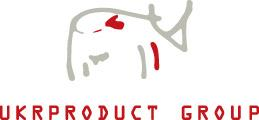 ДЛЯ НЕГАЙНОГО ОПРИЛЮДНЕННЯ                                                     18 жовтня 2017 рокуУкрпродукт Груп ЛімітедНОВИНИ ЩОДО НОМІНОВАНОГО РАДНИКАЯк повідомлялося раніше, статус номінованого радника Компанії  буде усунено з 19 жовтня 2017 року о 7 годині ранку. Тоді торги акцій Компанії будуть припинені на AIM відповідно до правила 1 AIM. Компанія ще не призначила нового номінованого радника і, відповідно, торгівля акціями компанії на AIM буде припинена. Відповідно до правила 1 правил AIM, компанія має один місяць для призначення нового номінованого радника, або ж допуск цінних паперів до AIM буде скасовано. Правління Компанії продовжує прикладати зусилля, спрямовані на забезпечення призначення нового номінованого радника.Для подальшої інформації звертайтеся:Укрпродукт Груп ЛімітедДжек Роуелл, Невиконавчий голова                                            тел: +380 44 232 9602Олександр Сліпчук, Головний виконавчий директор                        www.ukrproduct.comЗАЇ Корпорет Файненс ЛтдНомінований радник та брокер                                                  Tel: +44 20 7060 2220Джон Трейсі                                                                                  Укрпродукт Груп Лімітед - один із провідних українських виробників та дитриб`юторів брендованої молочної продукції та напоїв (квасу). Асортимент компанії включає плавлені сири та тверді сири, фасоване масло, сухе знежирене молоко та квас. Укрпродукт створила ряд відомих продуктових брендів («Наш молочник», «Народний продукт», «Вершкова долина», «Молендам», «Фермерське»), які добре відомі і високо оцінюються споживачами. Група заявила про сумарні активи в розмірі приблизно 13,7 млн фунтів стерлінгів станом на 30червня 2017 року і консолідовані доходи в розмірі приблизно 14,9 млн фунтів стерлінгів за шість місяців, що закінчилися 30 червня 2017 року. Цінні папери Укрпродукт торгуються під символом "UKR" на AIM, ринку, який управляється Лондонською фондовою біржею. 